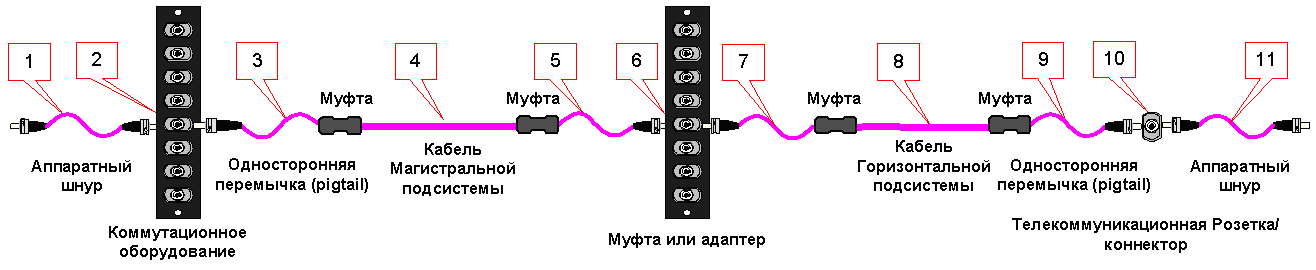 Универсальная модель Линии / Канала COA	При регистрации кабельной системы модели Канала в Форме должны быть указаны аппаратные шнуры (1 и 9).	При использовании в Линии / Канале односторонних перемычек в Форме должен быть указан артикул шнура, из которого были изготовлены перемычки.Информация о монтажной компанииНазвание: Информация о владельце системы SignaPro™Название: Адрес объекта: Данная Форма описывает однотипные Линии / Каналы COA кабельной системы SignaPro™, которым должен быть присвоен «номер типовой линии»№Информация о Линии / Канале COA данного типаИнформация о Линии / Канале COA данного типаКоличество Линий / Каналов данного типа:Метод:  транзитная прокладка  муфта  межсоединениеТип оптического волокна:	 многомодовое:	 50/125 мкм	 62.5/125 мкм	 одномодовоеТип оптического волокна:	 многомодовое:	 50/125 мкм	 62.5/125 мкм	 одномодовое Муфты – количество:	, тип:	, производитель:	, марка: Муфты – количество:	, тип:	, производитель:	, марка:Оборудование, установленное в Линии / Канале COA данного типаОборудование, установленное в Линии / Канале COA данного типаОборудование, установленное в Линии / Канале COA данного типаОборудование, установленное в Линии / Канале COA данного типаОборудование, установленное в Линии / Канале COA данного типаОборудование, установленное в Линии / Канале COA данного типаОборудование, установленное в Линии / Канале COA данного типа№Название компонентаНазвание компонентаАртикул№ накладнойДата накладной1Аппаратный шнурАппаратный шнур2Коммутационное
оборудованиеПанель/шкаф2Коммутационное
оборудованиеАдаптер2Коммутационное
оборудованиеКассета для муфт3Односторонняя перемычкаОдносторонняя перемычка4Кабель Магистральной подсистемыКабель Магистральной подсистемы5Односторонняя перемычкаОдносторонняя перемычка6Муфта/МежсоединениеПанель/шкаф6Муфта/МежсоединениеАдаптер6Муфта/МежсоединениеКассета для муфт7Односторонняя перемычкаОдносторонняя перемычка8Кабель Горизонтальной подсистемыКабель Горизонтальной подсистемы9Односторонняя перемычкаОдносторонняя перемычка10Телекоммуникационная
РозеткаКоробка10Телекоммуникационная
РозеткаАдаптер10Телекоммуникационная
РозеткаКассета для муфт11Аппаратный шнурАппаратный шнур